Benha University participates in Microsoft Developers conference 2017 at the American University in Cairo Benha University participates in Microsoft Developers conference 2017 at the American University in Cairo from18-3-2017 to 19-3-2017. The university is represented by prof.Dr. Ghazi Assasa, the executive manager of IT, prof.Dr. Islam Saharawi, the head of the E- Services unit, prof.Dr. Amr El-Awamry, the supervisor of the IT units, prof.Dr. Lotfy Abu Salim, the head of the training project of IT and Eng/ Ahmed Zagzog at the digital network. 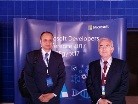 .